Übergabeprotokoll für die Ferienunterkunft _____________________________Anreisetag __________________ 				Abreisetag _______________
Name, Adresse Mieter _______________________________________________________Wohnzimmer keine Schäden festgestellt				folgende Schäden waren bereits vorhanden:________________________________________________________________________________________________________________________________________________________________________________________________________________________________________________________________________________________________Badezimmer keine Schäden festgestellt				folgende Schäden waren bereits vorhanden:________________________________________________________________________________________________________________________________________________________________________________________________________________________________________________________________________________________________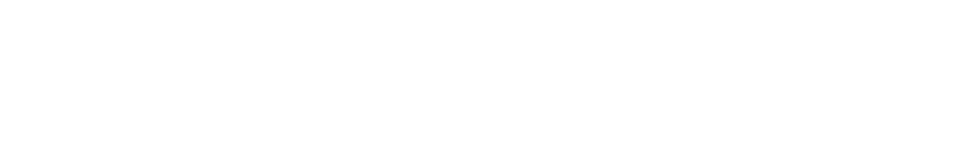 Küche keine Schäden festgestellt				folgende Schäden waren bereits vorhanden:________________________________________________________________________________________________________________________________________________________________________________________________________________________________________________________________________________________________Eingangsbereich keine Schäden festgestellt								folgende Schäden waren bereits vorhanden:________________________________________________________________________________________________________________________________________________________________________________________________________________________________________________________________________________________________Schlafzimmer I (Erdgeschoss) keine Schäden festgestellt								folgende Schäden waren bereits vorhanden:________________________________________________________________________________________________________________________________________________________________________________________________________________________________________________________________________________________________Holztreppe ins Obergeschoss keine Schäden festgestellt							folgende Schäden waren bereits vorhanden:________________________________________________________________________________________________________________________________________________________________________________________________________________________________________________________________________________________________Schlafzimmer II im Obergeschoss keine Schäden festgestellt							folgende Schäden waren bereits vorhanden:________________________________________________________________________________________________________________________________________________________________________________________________________________________________________________________________________________________________Technische Ausstattung  keine Schäden festgestellt								folgende Schäden waren bereits vorhanden:________________________________________________________________________________________________________________________________________________________________________________________________________________________________________________________________________________________________Außenbereich (Beschränkung auf Gartenmöbel und Fahrräder)keine Schäden festgestellt								folgende Schäden waren bereits vorhanden:________________________________________________________________________________________________________________________________________________________________________________________________________________________________________________________________________________________________Festgestellte Schäden sind innerhalb von 12 Stunden nach Anreise bei der Hausverwaltung 
Herrn Meier, Telefon 0123 - 4567 mitzuteilen.Sonstige Bemerkungen________________________________________________________________________________________________________________________________________________________________________________________________________________________________________________________________________________________________ZählerständeGas 		____________________________Wasser	____________________________Strom		____________________________Folgende Schäden sind uns während unseres Aufenthaltes passiert:
________________________________________________________________________________________________________________________________________________________________________________________________________________________________________________________________________________________________